MT. HARMONY ELEMENTARY CHORUS SCHEDULEJANUARY 2024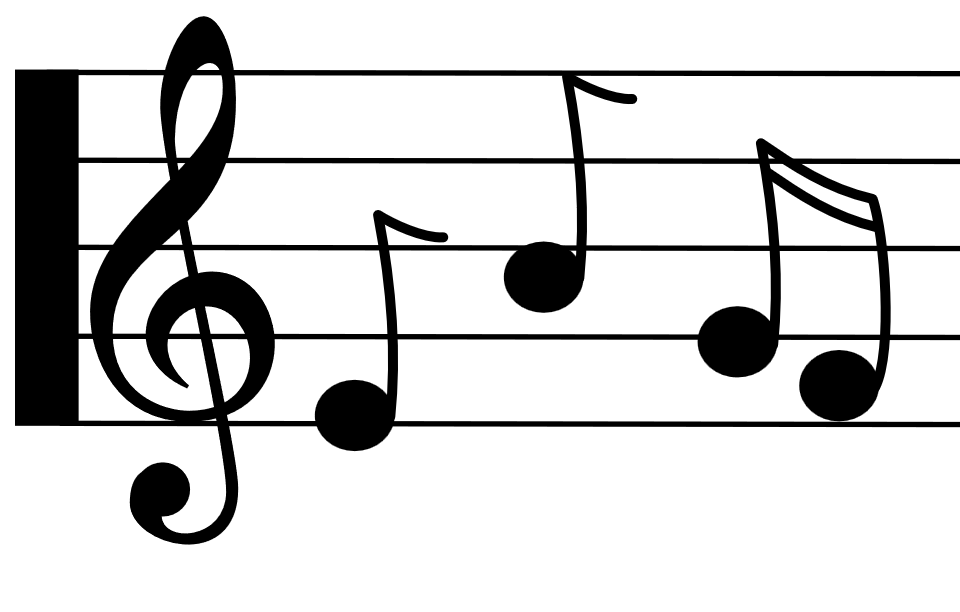 MondayTuesdayWednesdayThursdayFriday1st  NO SCHOOL2nd NO SCHOOL3rd  C Day4th  D Day5th E Day8th    A Day9th  B Day10th  C Day11th  D Day12th E Day15th    NO SCHOOLMLK JR. DAY16th   A Day17th  B Day3rd Grade:2:30 – 3:1518th   C Day4th Grade:2:30 – 3:1519th  D Day5th Grade:2:30 – 3:1522nd      E Day2 – HOURDELAY23rd  A Day24th   B Day3rd Grade:2:30 – 3:1525th C Day4th Grade:2:30 – 3:1526th D Day5th Grade:2:30 – 3:1529th   E Day30th A Day31stB Day3rd Grade:2:30 – 3:15